Narrative Rubric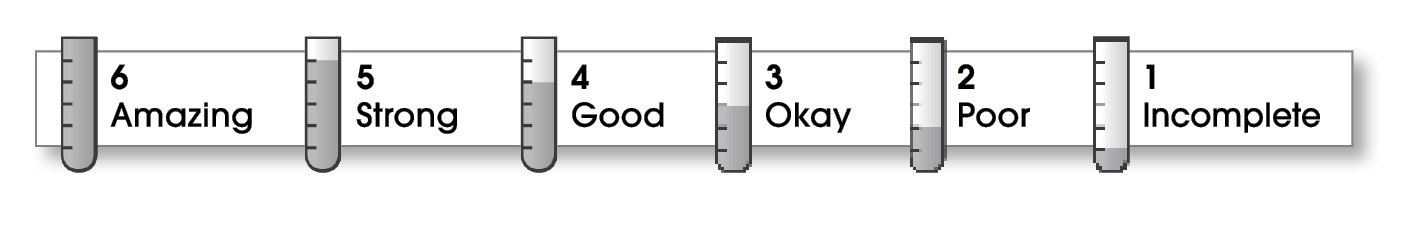 Comments: This is a fun story to share out loud. It includes a strong beginning, middle, and ending. It also has lots of details and a personal voice. © Thoughtful Learning	For Write Away Name:Title:The Horrible Day5StructureThe writing has a beginning, a middle, and an ending. The order of events makes sense.The writing has a beginning, a middle, and an ending. The order of events makes sense.5IdeasThe narrative focuses on a personal experience. The writer describes how things look, sound, smell, taste, and feel.Sentences are easy to read.  Strong verbs make the action come alive.The narrative focuses on a personal experience. The writer describes how things look, sound, smell, taste, and feel.Sentences are easy to read.  Strong verbs make the action come alive.5CorrectnessA capital letter begins each sentence and name.Sentences end with correct punctuation.Common words have correct spelling.  A capital letter begins each sentence and name.Sentences end with correct punctuation.Common words have correct spelling.  